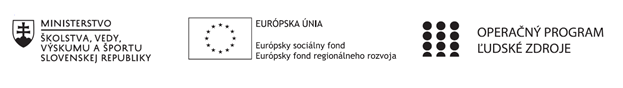 Správa o činnosti pedagogického klubu Príloha:Prezenčná listina zo stretnutia pedagogického klubuPríloha správy o činnosti pedagogického klubu                                                                                             PREZENČNÁ LISTINAMiesto konania stretnutia: ZŠ Sama CambelaDátum konania stretnutia: 22. 04. 2021Trvanie stretnutia: 13:00 – 16:00Zoznam účastníkov/členov pedagogického klubu:Meno prizvaných odborníkov/iných účastníkov, ktorí nie sú členmi pedagogického klubu  a podpis/y:Prioritná osVzdelávanieŠpecifický cieľ1.1.1 Zvýšiť inkluzívnosť a rovnaký prístup ku kvalitnému vzdelávaniu a zlepšiť výsledky a kompetencie detí a žiakovPrijímateľZákladná škola Sama Cambela, Školská 14, 976 13 Slovenská ĽupčaNázov projektuZvýšenie kvality vzdelávania na ZŠ Sama Cambela v Slovenskej ĽupčiKód projektu  ITMS2014+312011R070Názov pedagogického klubu 5.6.3. Pedagogický klub - finančná gramotnosť s písomným výstupomDátum stretnutia  pedagogického klubu22. 04. 2021Miesto stretnutia  pedagogického klubuZŠ Sama CambelaMeno koordinátora pedagogického klubuMgr. Anna DávidováOdkaz na webové sídlo zverejnenej správywww.zsslovlupca.edu.skManažérske zhrnutie:krátka anotácia:  založenie školskej firmykľúčové slová: školská firma, tovar, účtovníctvo, nákup, predaj, prezentácia, medzipredmetové vzťahy, veľtrh, banka, daňový úradHlavné body, témy stretnutia, zhrnutie priebehu stretnutia: Uskutočnili sme besedu s učiteľkou zo školskej praxe, ktorá mala niekoľkoročné skúsenosti so zakladaním a vedením školských firiem.Tieto organizovala, keď pôsobila ako stredoškolská učiteľka na obchodnej akadémii. Zo stretnutia vyberáme zaujímavé myšlienky:Pracovala so skupinami cca 18 žiakovZakladali fiktívne firmy, ktoré obchodovali s fiktívnym tovarom, napríklad: fotoaparáty, záhradní trpaslíci, organizácia výstav, ....Firma si určila svoju organizačnú štruktúru – riaditeľ firmy, vedúci oddelení, fakturant, skladník, účtovník, manažér, ... – tu sa využívali medzipredmetové vzťahy – účtovníctvo, ekonomika,...Firma si určila predmet činnosti Žiaci vyrábali objednávky, zaúčtovali faktúru, viedli jednoduché/podvojné účtovníctvo, vyskladňovali tovar, robili inventúru, ...Jednotlivé organizačné časti firmy zaškolila vyučujúcaNa záver museli vykonať ročnú uzávierkuNiekedy žiaci nezakladali novú firmu, ale preberali firmu so všetkou náležitou dokumentáciouBoli vytvorené cvičné banky, poisťovne, daňové úrady ,aby žiaci videli, čo znamená založiť a viesť firmu. Motiváciou pre žiakov bola prezentácia ich firmy na veľtrhoch cvičných firiem. Tu sa hodnotil stánok firmy, propagačné materiály, reálnosť cien,... Veľtrhy fiktívnych firiem sa konali aj v zahraničí, čo ešte viac podporovalo snaženie žiakov čo najlepšie pracovať. Závery a odporúčania:Projekt cvičnej firmy na danej škole trvá už niekoľko rokov, žiaci sa naučili prezentovať firmu, vžiť sa do jej problematiky, mohli zhmotniť svoje teoretické vedomosti takýmto spôsobom.Vypracoval (meno, priezvisko)Mgr. Renáta MaloveskáDátum22. 04. 2021PodpisSchválil (meno, priezvisko)PaedDr. René KováčikDátum22. 04. 2021PodpisPrioritná os:VzdelávanieŠpecifický cieľ:1.1.1 Zvýšiť inkluzívnosť a rovnaký prístup ku kvalitnému vzdelávaniu a zlepšiť výsledky a kompetencie detí a žiakovPrijímateľ:Základná škola Sama Cambela, Školská 14, 976 13 Slovenská ĽupčaNázov projektu:Zvýšenie kvality vzdelávania na ZŠ Sama Cambela v Slovenskej ĽupčiKód ITMS projektu:312011R070Názov pedagogického klubu:5.6.3. Pedagogický klub - finančná gramotnosť s písomným výstupomč.Meno a priezviskoPodpisInštitúcia1.Mgr. Anna DávidováZŠ Sama Cambela2.Mgr. Dagmar JakušováZŠ Sama Cambela3.Mgr. Renáta MaloveskáZŠ Sama Cambela4.Ing. Petra Lesníková, PhD.Technická univerzita ZVč.Meno a priezviskoPodpisInštitúcia1.Ing. Elena OravskáUčiteľka s praxou na OA